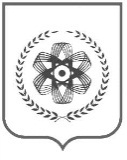 АДМИНИСТРАЦИЯ ЗАТО СЕВЕРСКуправление образования приказ О закреплении территорий (микрорайонов) городского округа ЗАТО Северск за муниципальными образовательными организациямиНа основании пункта 6 части 1 статьи 9 Федерального закона от 29.12.2012 № 273-ФЗ «Об образовании в Российской Федерации»ПРИКАЗЫВАЮ:1. Закрепить территории (микрорайоны) городского округа ЗАТО Северск Томской области за муниципальными образовательными организациями согласно приложению.2. Признать утратившим силу приказ Управления образования Администрации ЗАТО Северск от 11.03.2021 № 80 «О закреплении территорий (микрорайонов) городского округа ЗАТО Северск за муниципальными образовательными организациями».3. Настоящий приказ вступает в силу с даты опубликования 
и распространяется на правоотношения, возникшие с 1 января 2023 года.4. Опубликовать приказ в  средстве массовой информации «Официальный бюллетень Администрации ЗАТО Северск» и разместить на официальном сайте Управления образования Администрации ЗАТО Северск в информационно-коммуникационной сети «Интернет» (https://образование.зато-северск.рф).5. Контроль за исполнением приказа возложить на заместителя начальника Управления образования по организационным и учебно-методическим вопросам Коновалову О.В.Начальник Управления образования                                                                      О.А.КулешоваПриложениек приказу Управления образованияАдминистрации ЗАТО Северскот 09.03.2023 № 137 09.03.2023 №137«№ п/пНаименованиеобщеобразовательной организацииНаименованиеобщеобразовательной организацииМикрорайоны,закрепленные за образовательнымиорганизациями12231.Общеобразовательные организацииОбщеобразовательные организацииОбщеобразовательные организации1.1МБОУ «Северская гимназия»МБОУ «Северская гимназия»просп.Коммунистический,120,122, 157, 161; ул.Солнечная, 12, 16; ул.Калинина, 84, 86, 92, 94, 96, 100, 137, 139, 147; проезд Новый, 5, 12, 13;1.2МАОУ«СОШ № 76»МАОУ«СОШ № 76»ул.Лесная, 1-5, 6, 6б, 7; ул.Комсомольская; просп.Коммунистический, 1-31 (нечетные), 2, 4, 6, 10, 12, 14; ул.Мира (кроме 25); ул.Пушкина; ул.Полевая; ул.Пионерская; ул.Первомайская; ул.Горького, 1-22, 29, 31, 33; ул.Парковая, 2, 4, 6, 8, 10, 12, 18, 18а, 22, 22а; ул.Ленина, 2, 4, 6, 9, 10, 11, 12, 14; пос.Иглаково;1.3МБОУ«СОШ № 78»МБОУ«СОШ № 78»ул.Чапаева, 20, 24; ул.Победы, 2 и (нечетная сторона); ул.Ленинградская, 14а-36; ул.Славского; проезд Южный, 5-21; просп.Коммунистический, 124, 126, 130; ТСН «Сосна»;ул.Верхняя Ксензовка, ул. Нижняя Ксензовка;1.4МАОУ«СОШ № 80»МАОУ«СОШ № 80»ул.Курчатова, 17, 19, 21; ул.Северная, 2, 2а, 4, 8, 10, 14,16, 20, 22, 24, 24а, 26, 29, 30; ул.Калинина, 89, 91, 93, 95, 97, 99, 101, 103, 105, 113-119 (нечетные); ул.Кирова, 2-12а (четные); микрорайон «Сосновка»;1.5МБОУ«СОШ № 83»МБОУ«СОШ № 83»ул.Северная, 34,36; ул.Калинина, 68-78 (четные), 80, 82, 121, 129, 131, 133, 135; ул.Курчатова, 26, 28, 30, 32, 34а, 36а, 38а, 38, 42; проезд Новый, 1, 3, 4, 7; ул.Солнечная, 18;1.6МБОУ«СОШ № 84»МБОУ«СОШ № 84»ул.Царевского, 8, 10; ул.Курчатова, 5, 9-15 (нечетные); ул.Калинина, 48-66 (четные); просп.Коммунистический, 66-90а (четные), 91, 93, 95, 99, 105, 107, 109, 115, 117, ул.Ленина, 78-84;1.7МБОУ«СОШ № 87»МБОУ«СОШ № 87»ул.Ленина, 92-112 (четные), 128; ул.Солнечная, 1, 1а, 3, 3а, 4, 5, 7, 7а, 9; 11, 13, ул.Курчатова, 6, 8, 18, 22, 24; просп.Коммунистический, 96, 98, 100, 106, 108, 112, 116, 118;1.8МБОУ«СОШ № 88 имени А.Бородина и А.Кочева»МБОУ«СОШ № 88 имени А.Бородина и А.Кочева»просп.Коммунистический, 121-133 (нечетные), 143, 145-153 (нечетные); ул.Солнечная,5б, 7б, 8, 10, 14, 19, 21, 23;1.9МБОУ«СОШ № 89»МБОУ«СОШ № 89»просп.Коммунистический, 26, 28, 32, 34, 36, 38, 40, 44, 50, 55, 59, 61, 61а, 69; ул.Ленина, 30, 32, 34, 36, 40, 42, 44; ул.Советская, 19, 23; ул.Строителей, 26, 28, 36, 37; ул.Свердлова, 16, 17, 19; ул.Крупской, 31, 35; ул.Маяковского, 5, 6, 7, 8, 10, 12, 14;1.10МБОУ«СОШ № 90»МБОУ«СОШ № 90»просп.Коммунистический, 33-47 (нечетные), 16-24 (четные); ул.Лесная, 8-12б; ул.Горького, 28, 30, 37; ул.Мира, 25; ул.Леонтичука; ул.Ленина, 16-28; ул.Парковая (нечётные); ул.Калинина, 13, 19; ул.Свердлова, 3, 4, 5, 6; ул.Транспортная, 2-18, пос.Чернильщиково; СНТ «Спутник»1.11МАОУСФМЛМАОУСФМЛпросп.Коммунистический, 52, 54, 58, 60, 64, 64а; ул.Куйбышева, 1, 5; ул.Ленина, 48, 50, 52, 54, 60, 62, 64, 66, 68, 70, 72, 74, 76; ул.Царевского, 2, 4, 6;1.12МБОУ«СОШ № 196»МБОУ«СОШ № 196»ул.Калинина, 38, 40, 44, 46, 63, 71, 73, 75, 79-87 (нечетные); ул.Кирова, 3-11 (нечетные), 14; ул.Царевского, 12, 18;просп.Коммунистически, 71, 73, 75, 81, 83, 85, 87, 87а, 89; ул.Куйбышева (кроме 1, 5); ул.Царевского, 1,3, 5, 7, 9, 11, 13, 20; ул.Транспортная, 82-88 (четные), 92, 94, 98-104 (четные); ул.Крупской, 9, 9а, 13, 15, 19, 21, 23;1.13МБОУ«СОШ № 197»МБОУ«СОШ № 197»ул.Крупской, 2-24 (четные); ул.Транспортная, 20-72 (четные); ул.Строителей, 3, 4, 5, 6, 6а, 8, 9, 10, 11, 12, 15, 16, 17, 19-23, 29-35 (нечетные); ул.Московская, 2-10 (четные); ул.Тупиковая; ул.Советская, 3, 5, 9, 13, 14, 17; просп.Коммунистический, 63-67а (нечетные); ул.Калинина, 14-20 (четные), 41, 43, 45, 49, 51, 53, 55, 59, 61; ул.40 лет Октября, 1, 10, 11, 13, 14, 17, 19;1.14МБОУ«СОШ № 198»МБОУ«СОШ № 198»ул.Победы (четная сторона, кроме д.2); ул.Ленинградская, 2-14; ул.Ленина, 118, 122, 124, 126, 128, 130, 130а, 130б, 132;1.15МБОУ«Северский лицей»МБОУ«Северский лицей»ул.Калинина, 2, 4, 6, 8, 23, 27; ул.Советская, 18, 22, 26, 28, 30, 34, 36; ул.40 лет Октября, 2, 3, 5, 6; ул.Свердлова, 7; ул.Ершова, 4, 6;1.16МБОУ«Северская школа-интернат для обучающихся с ОВЗ»МБОУ«Северская школа-интернат для обучающихся с ОВЗ»ЗАТО Северск; 1.17МБОУ«Самусьский лицей»МБОУ«Самусьский лицей»пос.Самусь, дер.Семиозёрки, дер.Кижирово;1.18МБОУ«Орловская СОШ»МБОУ«Орловская СОШ»пос.Орловка.2.Дошкольные образовательные организацииДошкольные образовательные организацииДошкольные образовательные организации2.1МАДОУ «Детский сад №7» ул.Транспортная, 32-62 (четные); ул.Строителей, 3, 4, 5, 6, 8, 9, 10, 11; ул.Тупиковая;  ул.Советская, 3, 5, 9, 13, 14, 17, 18, 22;  ул.Калинина, 41, 43, 45, 49, 51, 53, 55ул.Транспортная, 32-62 (четные); ул.Строителей, 3, 4, 5, 6, 8, 9, 10, 11; ул.Тупиковая;  ул.Советская, 3, 5, 9, 13, 14, 17, 18, 22;  ул.Калинина, 41, 43, 45, 49, 51, 53, 552.2МБДОУ «Детский сад №11» просп.Коммунистический, 40, 44, 55, 59; ул.Ленина, 44; ул.Калинина, 2, 4, 6, 8, 23, 27; ул.Строителей, 36; ул.40 лет Октября, 2, 3, 5, 6, 10, 11, 13, 14, 17, 19; ул.Свердлова, 3, 5, 7, 17, 19; ул.Советская, 19, 23, 26, 28, 30, 34, 36; ул.Транспортная, 14, 16, 20-26 (четные); ул.Ершова, 4, 6;просп.Коммунистический, 40, 44, 55, 59; ул.Ленина, 44; ул.Калинина, 2, 4, 6, 8, 23, 27; ул.Строителей, 36; ул.40 лет Октября, 2, 3, 5, 6, 10, 11, 13, 14, 17, 19; ул.Свердлова, 3, 5, 7, 17, 19; ул.Советская, 19, 23, 26, 28, 30, 34, 36; ул.Транспортная, 14, 16, 20-26 (четные); ул.Ершова, 4, 6;2.3МБДОУ «Детский сад №17» ул.Калинина, 14-20 (четные), 38, 40, 44, 59, 61, 63; ул.Куйбышева, 19; ул.Крупской, 2-24 (четные); ул.Строителей, 15, 16, 17, 19-23, 26, 28, 29-37 (нечетные); просп.Коммунистический, 61-69 (нечетные);ул.Калинина, 14-20 (четные), 38, 40, 44, 59, 61, 63; ул.Куйбышева, 19; ул.Крупской, 2-24 (четные); ул.Строителей, 15, 16, 17, 19-23, 26, 28, 29-37 (нечетные); просп.Коммунистический, 61-69 (нечетные);2.4МБДОУ«Детский сад №20»ул.Комсомольская; просп.Коммунистический, 1-9 (нечетные); ул.Мира, 2-8, 1-7 (нечетные); ул.Пушкина (четные); ул.Горького, 4-8 (четные); ул.Ленина, 2, 4, 6, 9, 10, 11; ул.Комсомольская; просп.Коммунистический, 1-9 (нечетные); ул.Мира, 2-8, 1-7 (нечетные); ул.Пушкина (четные); ул.Горького, 4-8 (четные); ул.Ленина, 2, 4, 6, 9, 10, 11; 2.5МБДОУ «Детский сад №25» ул.Ленина, 48, 50, 52, 54, 60, 62, 64; ул.Куйбышева, 1, 5, 7, 7а, 9, 17; просп.Коммунистически, 50, 52, 54, 58, 60, 71, 73, 75, 81, 83, 85, 87, 87а, 89;  ул.Крупской, 9, 9а, 13, 15, 19, 21, 23, 31, 35;ул.Ленина, 48, 50, 52, 54, 60, 62, 64; ул.Куйбышева, 1, 5, 7, 7а, 9, 17; просп.Коммунистически, 50, 52, 54, 58, 60, 71, 73, 75, 81, 83, 85, 87, 87а, 89;  ул.Крупской, 9, 9а, 13, 15, 19, 21, 23, 31, 35;2.6МБДОУ«Детский сад №27»просп.Коммунистический, 105, 107, 109, 115, 117; ул.Курчатова, 9-15 (нечетные); ул.Калинина, 54-66 (четные);просп.Коммунистический, 105, 107, 109, 115, 117; ул.Курчатова, 9-15 (нечетные); ул.Калинина, 54-66 (четные);2.7МБДОУ«Детский сад №34»пос.Самусь, дер.Семиозёрки, дер.Кижирово;пос.Самусь, дер.Семиозёрки, дер.Кижирово;2.8МБДОУ «Детский сад №37»ул.Ленина, 72-84; ул.Царевского, 1, 2, 3, 4, 5, 6, 7, 9, 11, 13; ул.Курчатова, 5; просп.Коммунистический, 64-90а (четные);ул.Ленина, 72-84; ул.Царевского, 1, 2, 3, 4, 5, 6, 7, 9, 11, 13; ул.Курчатова, 5; просп.Коммунистический, 64-90а (четные);2.9МБДОУ «Детский сад №40»просп.Коммунистический, 16-38 (четные); ул.Ленина, 16-32, 34, 36, 40, 42; ул.Маяковского; ул.Свердлова, 16; ул.Леонтичука;просп.Коммунистический, 16-38 (четные); ул.Ленина, 16-32, 34, 36, 40, 42; ул.Маяковского; ул.Свердлова, 16; ул.Леонтичука;2.10МБДОУ «Детский сад №44» просп.Коммунистический, 91, 93, 95, 99; ул.Калинина, 46- 52а (четные) 71, 73, 75, 79-87 (нечетные); ул.Царевского, 8, 10, 12, 18, 20; ул.Кирова, 3-11 (нечетные), 14; ул.Куйбышева, 8, 10, 14, 16; ул.Транспортная, 82-88 (четные), 92, 94, 98-104 (четные);просп.Коммунистический, 91, 93, 95, 99; ул.Калинина, 46- 52а (четные) 71, 73, 75, 79-87 (нечетные); ул.Царевского, 8, 10, 12, 18, 20; ул.Кирова, 3-11 (нечетные), 14; ул.Куйбышева, 8, 10, 14, 16; ул.Транспортная, 82-88 (четные), 92, 94, 98-104 (четные);2.11МБДОУ «Детский сад №47» ул. Куйбышева, 11-15а (нечетные); ул.Транспортная, 64-72 (четные); ул.Московская, (четные); ул.Калинина, 59, 61ул. Куйбышева, 11-15а (нечетные); ул.Транспортная, 64-72 (четные); ул.Московская, (четные); ул.Калинина, 59, 612.12МАДОУ«Детский сад №48» корпус №1,2ул.Лесная, 1-5, 6, 6б, 7; просп.Коммунистический, 11-31 (нечетные), 2, 4, 6, 10, 12, 14; ул.Мира, 9-22; ул.Пушкина (нечетные); ул.Первомайская; ул.Ленина, 12, 14; ул.Полевая; ул.Пионерская; ул.Лесная, 1-5, 6, 6б, 7; просп.Коммунистический, 11-31 (нечетные), 2, 4, 6, 10, 12, 14; ул.Мира, 9-22; ул.Пушкина (нечетные); ул.Первомайская; ул.Ленина, 12, 14; ул.Полевая; ул.Пионерская; 2.13МАДОУ«Детский сад №48» корпус №3ул.Чапаева, 20, 24; ул.Победы (нечетные); ул.Ленинградская, 14а-36; ул.Славского; просп.Коммунистический, 124, 126, 130; ТСН «Сосна»;ул.Чапаева, 20, 24; ул.Победы (нечетные); ул.Ленинградская, 14а-36; ул.Славского; просп.Коммунистический, 124, 126, 130; ТСН «Сосна»;2.14МБДОУ«Детский сад №50»ул.Северная, 2, 2а, 4, 8, 10, 14, 16, 20, 22, 24, 24а, 26, 30, 34, 36;ул.Калинина, 89, 91, 93, 95, 97, 99, 101, 113, 115, 117, 119, 129; ул.Кирова, 2-12а (четные); микрорайон «Сосновка»;ул.Северная, 2, 2а, 4, 8, 10, 14, 16, 20, 22, 24, 24а, 26, 30, 34, 36;ул.Калинина, 89, 91, 93, 95, 97, 99, 101, 113, 115, 117, 119, 129; ул.Кирова, 2-12а (четные); микрорайон «Сосновка»;2.15МБДОУ «Детский сад №52»просп.Коммунистический, 96, 98, 100, 106, 121, 125, 133; просп.Коммунистический, 96, 98, 100, 106, 121, 125, 133; 2.16МБДОУ «Детский сад №53»ул.Ленина, 108-112 (четные); ул.Солнечная, 1, 1а, 3, 3а, 4, 5, 5б, 7, 7а, 7б, 9, 11, 13; просп.Коммунистический, 108, 112, 116, 118;ул.Ленина, 108-112 (четные); ул.Солнечная, 1, 1а, 3, 3а, 4, 5, 5б, 7, 7а, 7б, 9, 11, 13; просп.Коммунистический, 108, 112, 116, 118;2.17МБДОУ «Детский сад №54»ул.Калинина, 68-78 (четные), 80, 82, 121, 131, 133; ул.Курчатова, 26, 28, 30, 32, 34а, 36а, 38а, 38, 42; просп.Коммунистический, 123, 127, 129, 131; 143-149 (нечетные); ул.Солнечная, 19, 21, 23;ул.Калинина, 68-78 (четные), 80, 82, 121, 131, 133; ул.Курчатова, 26, 28, 30, 32, 34а, 36а, 38а, 38, 42; просп.Коммунистический, 123, 127, 129, 131; 143-149 (нечетные); ул.Солнечная, 19, 21, 23;2.18МБДОУ «Детский сад №55»ул.Калинина, 103, 105, 135, 137, 139, 147, проезд Новый, 1, 3, 4, 7, 12, 13; ул.Солнечная, 18; ул.Курчатова, 17, 19, 21; ул.Калинина, 103, 105, 135, 137, 139, 147, проезд Новый, 1, 3, 4, 7, 12, 13; ул.Солнечная, 18; ул.Курчатова, 17, 19, 21; 2.19МБДОУ «ЦРР - детский сад №56»ул.Ленина, 92-102(четные); ул.Курчатова, 6, 8, 18, 22, 24;ул.Ленина, 92-102(четные); ул.Курчатова, 6, 8, 18, 22, 24;2.20МБДОУ «ЦРР - детский сад №57»ул.Мира, 23, 25; ул.Горького, 28, 30, 33, 37; ул.Лесная, 8-12б; просп.Коммунистический, 33-47 (нечетные); ул.Парковая, 2, 4, 6, 8, 10, 12; ул.Транспортная, 2-12; ул.Свердлова, 4, 6; ул.Калинина, 13, 19; пос.Иглаково;ул.Мира, 23, 25; ул.Горького, 28, 30, 33, 37; ул.Лесная, 8-12б; просп.Коммунистический, 33-47 (нечетные); ул.Парковая, 2, 4, 6, 8, 10, 12; ул.Транспортная, 2-12; ул.Свердлова, 4, 6; ул.Калинина, 13, 19; пос.Иглаково;2.21МБДОУ«ЦРР - детский сад № 58»ул.Победы, 2, 4, 4а, 6, 6а; просп.Коммунистический, 120, 122; проезд Южный, 5-21;ул.Победы, 2, 4, 4а, 6, 6а; просп.Коммунистический, 120, 122; проезд Южный, 5-21;2.22МБДОУ«ЦРР - детский сад № 59»ул.Победы, 8, 10, 14, 16, 18, 22; ул.Ленинградская, 2-14; ул.Ленина, 118, 122, 124, 126, 128, 130, 130а, 130б, 132; ул.Верхняя Ксензовка, ул. Нижняя Ксензовка ул.Победы, 8, 10, 14, 16, 18, 22; ул.Ленинградская, 2-14; ул.Ленина, 118, 122, 124, 126, 128, 130, 130а, 130б, 132; ул.Верхняя Ксензовка, ул. Нижняя Ксензовка 2.23МБДОУ«ЦРР - детский сад №60»просп.Коммунистический, 151, 153, 157, 161; ул.Солнечная, 8, 10, 12, 14, 16; ул.Калинина, 84, 86, 92, 94, 96, 100;просп.Коммунистический, 151, 153, 157, 161; ул.Солнечная, 8, 10, 12, 14, 16; ул.Калинина, 84, 86, 92, 94, 96, 100;2.24Детский сад –МБОУ«Орловская СОШ»пос.Орловка;пос.Орловка;2.25структурное подразделение «Детский сад» МАОУ«СОШ № 76»ул.Горького, 10-22, 29, 31, 33; ул.Парковая, 18, 18а, 22, 22а;ул.Горького, 10-22, 29, 31, 33; ул.Парковая, 18, 18а, 22, 22а;2.26группы кратковременного пребывания–МБОУ«СОШ № 87»ЗАТО Северск.ЗАТО Северск.